Quito, 09 de abril de 2021Señora AbogadaDamaris Ortiz Pasuy          Secretaria General del Concejo (E)De mi consideración:     Por medio del presente en mi calidad de Presidenta de la Comisión de Desarrollo Parroquial, solicito que a través de la Secretaria a su cargo se convoque a una Comisión Ordinaria, el miércoles 14 de abril, a las 10h00, para tratar el siguiente tema:Aprobación del acta de la sesión de xxxInforme y presentación por parte de la Sec. Seguridad, STHV, Sec. Ambiente, AMC, Epmaps, EMGIRS, Adm Zonal La Delicia, Adm. Zonal Eugenio Espejo y Adm. Zonal Calderón, EM Seguridad, respecto a las acciones realizadas y estado actual del cumplimiento de la resolución No. C 066-2019, sobre las labores ejecutadas que, en el marco de sus competencias, se establecieron para mitigar los problemas identificados en las áreas críticas en la cuenca del Río Monjas; y, resolución al respecto.VariosLa convocatoria está dirigida a los Concejales miembros de la Comisión.Funcionarios Convocados:ProcuraduríaAdministración Zonal Eugenio EspejoAdministración Zonal La DeliciaAdministración Zonal CalderónAMCEM SeguridadSTHVSec. AmbienteSec. SeguridadEpmapsEMGIRSGad’s Invitados:Presidenta del GAD de PomasquiInvitados:Sr. José Dulbeco Segura de contar con su gentil atención, anticipo mis agradecimientos.ATENTAMENTE,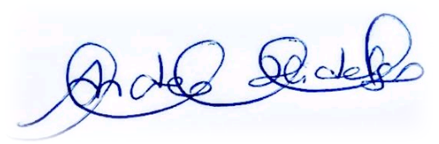 Ing. Andrea Hidalgo MaldonadoCONCEJALA METROPOLITANAPRESIDENTA DE LA COMISIÓN DE DESARROLLO PARROQUIAL